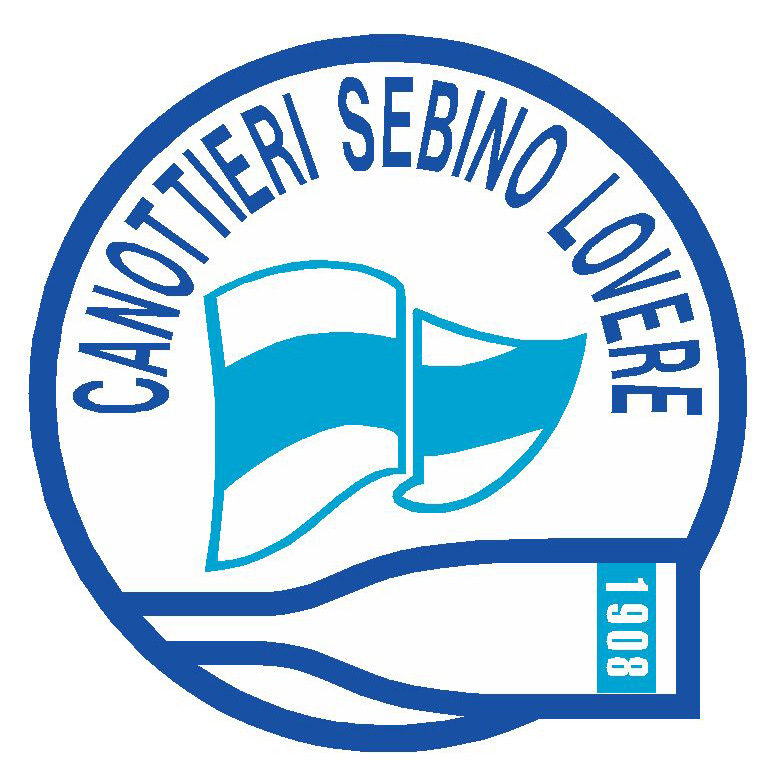 Modulo iscrizione al tour : The Floating PiersIl sottoscritto:  Cognome……………………………………………..Nome………………………………………….Residente in…………………………………………via…………………………………….n°……..Codice fiscale……………………………………………….     (per rilascio ricevuta)Tel. Cell……………………………………………………. E-Mail:……………………………………Eta’…………………………………..Desidero prenotare il tour del giorno…………………………….. possibilmente delle ore………………………..Familiari con me partecipanti n°…………….Nominativi………………………………………………………………………………………………..Dichiaro di saper nuotare e così i miei familiari partecipanti.Verserò in totale la quota/e di €………………………..In fede e per accettazione:………………………………………………La Soc. Canottieri Sebino si impegna e dichiara che i dati ottenuti non saranno ceduti ad altri soggetti.  L’uso rimarrà esclusivo della Canottieri Sebino al solo scopo dei fini istituzionali.